Ispit održan 13.06.2020. su položili sledeći studenti:U tabeli ispod dati su sledeći predlozi zaključnih ocena. Usmeni ispit se neće održati za one koji su zadovoljni predloženom ocenom.Ukoliko neko nije zadovoljan predloženom ocenom , može da se najavi (putem mail-a asistentu) za usmeni, koji će biti 18.06.2020 u 12:00h ,  u učionici MI16.U Novom Sadu 16.06.2020. godPredmetni nastavnikDoc. dr Dragan Rajnović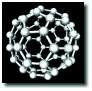 Rezultati ispitaMATERIJALI U MAŠINSTVUR.br.Br. indeksaPrezimeImeBroj poenaII KolokvijumII KolokvijumII KolokvijumII KolokvijumMH 52/2019RacanovićNebojša9,3MH 62/2019ČolićLuka7,5MH 32/2018MijatovJovan8,7MH 84/2018IvićNikola10,2MH 89/2018VučkovićNikola7,5III KolokvijumIII KolokvijumIII KolokvijumIII KolokvijumMH 22/2019JeremićPavle9,2IV KolokvijumIV KolokvijumIV KolokvijumIV KolokvijumMH 22/2019JeremićPavle11,0MH 74/2019VukanovićIlija9,8MH 86/2019PopovićAleksandar7,7R. br.Br. indeksaPrezimeImeUkupno bodovaZaklj. ocenaMH 52/2019RacanovićNebojša829MH 62/2019ČolićLuka728MH 84/2018IvićNikola718MH 32/2018MijatovJovan667MH 86/2019PopovićAleksandar637MH 89/2018VučkovićNikola586